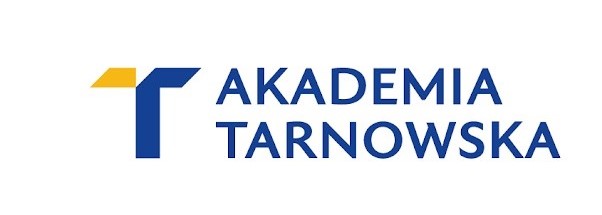 KATEDRA OCHRONY ŚRODOWISKAHARMONOGRAM DYŻURÓW PRACOWNIKÓW W SEMESTRZE LETNIM 2023/2024Prosimy o wcześniejsze umawianie się na dyżur osobiście lub emailem.Dr Mariusz Klich, prof. ATKierownik Katedry Ochrony Środowiskaponiedziałek 14.00-16.00 pok. B107Dr Monika Olchawa-Pajorwtorek 8.00-10.00, czwartek 14.30-15.30 pok. B107Dr inż. Anna Kowalskaśroda 11.00-13.00 pok. B101Dr inż. Tadeusz Rzepeckiponiedziałek 18.30-19.30 pok. B107Dr inż. Katarzyna Maj-Zajezierskaczwartek 18.00-19.00 pok. B101